Бытовое насилиеумышленноепротивоправное деяние (действие или бездействие) одного лица в сфере семейнобытовых отношений в отношении другого (других), причиняющее или содержащее угрозу причинения физического и (или) психического страдания.Видами бытового насилия являются:Физическое насилие - это реальное или потенциальное применение физического вреда, под которым понимается нарушение анатомо-физической целостности человека. По характеру оно может выражаться в нанесении ударов, побоев, ранений и в ином воздействии на человека посредством применения физической силы, холодного или огнестрельного оружия либо иных предметов.изоляция от членов семьи, от друзей, унижение достоинства, пренебрежение.Сексуальноенасилиенасильственное использование партнера или ребенка для получения сексуального удовольствия.Психическое насилие - угрозаустрашение, причинениеприменения	насилия:запугивание	жертвы,душевной или психологической травмы,
ограничение свободы волеизъявления,Экономическоенасилиеединоличный контроль за расходованием денег, принуждение к работе или запрещение работатьПо имеющимся официальным данным МВД России насилие в той или иной форме наблюдается почти в каждой четвёртой российской семье. Ежегодно около 14 тысяч женщин погибает от рук мужей или других близких родственников. За совершение «домашнего насилия» законодательством Российской Федерации предусмотрена	административная,уголовная и гражданско-правовая ответственность.Кроме того, от произвола родителей ежегодно страдают около 2 млн. детей до 14 лет. Каждый десятый из них умирает, а 2 000 кончают жизнь самоубийством.Опасность бытового насилия состоит не только в том, что жертве причиняются физическая боль, телесные повреждения, вред здоровью, нередко приводящие к наступлению смерти. Жертвы бытового насилия становятся подавленными психически. Постепенно у них, постоянно живущих в страхе быть подвергнутыминасилию, снижается самооценка, утрачивается способность к самозащите, взамен приходит слабоволие, смирение, подавленность,	безысходность.Доведенные до такого состояния жертвы бытового насилия не придают ценности своей неприкосновенности, и даже жизни. И эти качества в будущем могут подтолкнуть жертву насилия к совершению ею самой насильственных действий в отношении других лиц.Выход есть! Скажите «НЕТ» бытовому насилию.Российское административное и уголовное	законодательствопредусматривает ответственность лиц за все виды физического насилия, а также по ряду статей - за психическое насилие (ст. 5.61 КоАП РФ, ст. ст. 111, 112, 115, 116, 117, 118, 119 УК РФ.)Степень	ответственностиварьируются от предупреждения до строгой меры наказания, в случае если насилие сопряжено с телесными повреждениями разной степени тяжести, а также убийством.Помимо	уголовной	иадминистративной	ответственностинарушители могут быть привлечены кгражданско-правовой ответственности. Основным видом гражданской ответственности является возмещение имущественного или неимущественного (морального) вреда в соответствии со статьями 12, 15, 151, 1064, 1099 - 1101 Гражданского кодекса Российской Федерации. Например, потерпевший может потребовать возместить стоимость лечения,	стоимость	ремонтаповрежденного имущества или приобретения нового, компенсации морального вреда за причиненные нравственные и физические страдания, а также	урегулировать	порядокиспользования жилого помещения, в том числе путем привлечения нарушителя к гражданско-правовой ответственности в виде выселения из жилого помещения или принудительного прекращения права собственности.Если в отношении Вас, Ваших родных и близких допускаются факты бытового насилия, следует обращаться:отдел МВД РФ по Курганинскому района (г. Курганинск, ул. Первомайская 30);МРСО СУ СК РФ по Лабинскому, Курганинскому и Мостовскому районам (г. Лабинск, ул. К. Маркса 154/1);прокуратура Курганинского района (г. Курганинск, ул. Первомайская, 30А)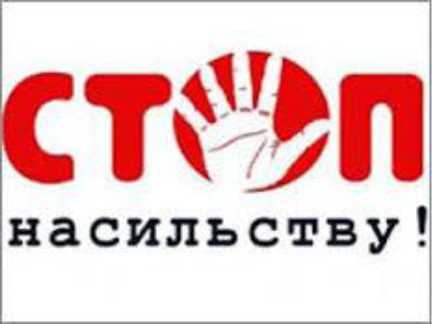 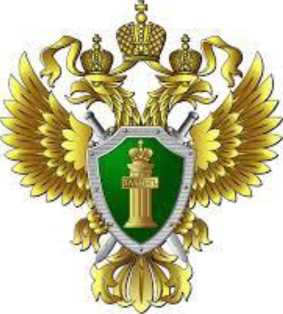 ПРОКУРАТУРА КУРГАНИНСКОГО РАЙОНАИНФОРМИРУЕТСКАЖИТЕ «НЕТ» БЫТОВОМУ НАСИЛИЮЗАЩИТИ СВОИ ПРАВА!